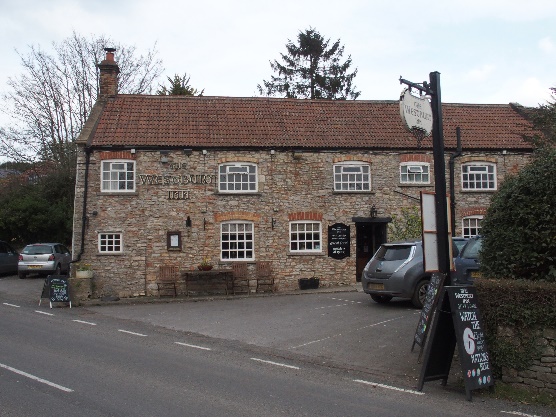 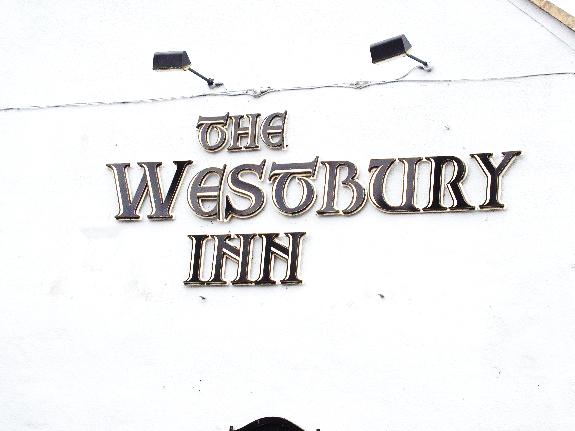 01749 870402TAKEAWAY MENU Thur.-Sat.12-2pm & 5.00-8.00pm and Sunday 12 ‘til 2.30pm.**Menu 16th- 20th  December **Order day before advised but try last minute orders.Self-collection via 10 minute time slots but must stay outside the Pub.Delivery can be arranged for £2.50 Westbury, Easton, Rodney and Draycott. Cheddar £3.50.    Over 70s, living in Westbury-sub-Mendip, free.STARTERS           **************************       Vegetable spring roll with Hoisin sauce 						£4.50Breaded deep fried brie with cranberry compote				£5.00Smoked mackerel pate, crusty bread						£4.00Prawn cocktail with Marie Rose sauce 						£5.00MAINS           **************************Beer battered cod, chips and peas 							£10.00Pheasant and partridge pie with veg and pots					£12.00Beef lasagne with salad and garlic bread 						£10.00Wholetail scampi with chips peas and tartare sauce				£10.00Broccoli, spinach and macaroni cheese with salad & garlic bread	£10.00Quarter roast Duck with orange gravy, veg & pots				£12.50Chinese pork curry with rice and prawn crackers				£10.00Beef dansak with rice, papadum and mango chutney				£10.00Lamb Wellington with rosemary and redcurrant gravy, potatoes and veg	£12.00SOURDOUGH PIZZA   	9’’  £10.00 		or 	12’’  £12.50Mushroom, salami & truffle oil or Chorizo, chilli & red onion or        Classic Margherita or Tuna, anchovy, garlic & black olive                  PTO for  Friday night special Main,  Desserts and Sunday menu.FRIDAY NIGHT SPECIAL MAIN:  Salmon fillet with crab & prawn mousse wrapped in filo pastry with white wine dill sauce 							   £15.00DESSERTS    **************************        each   £5.00Chocolate brownie or Sticky toffee pudding orChef’s choice of Homemade cheesecake or TiramisuPlease ask for Chef’s choice of flavour of above dessertsSunday roasts from 12.00 ‘til 2.30pm.  SUNDAY TRADITIONAL ROASTS    	Roast turkey, chipolatas, bacon rolls, stuffing   	£15.00Beef, lamb, or pork   							£12.50Poached salmon with lemon Hollandaise sauce 	£12.50BEER, CIDER, LAGER 4pts from £10.00DELIVERY CHARGES       Over 70s living in Westbury-sub-Mendip free.£2.50 to Westbury-sub-Mendip, Easton, Rodney Stoke& Draycott £3.50 to Cheddar                     01749 870402                                      